Booker T. Washington High School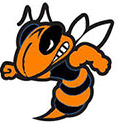 Instructor: Allison Campbell                                             Rm: 417            Email: campbal@tulsaschools.org                    Geometry Course Description:We will apply skills learned in Algebra 1 to explore topics such as: triangles, parallel lines, quadrilaterals, and volume. A major goal of the class is to develop problem solving and critical thinking skills. IB MYP (or International Baccalaureate Middle Years Programme) is an educational framework that encourages students to make practical connections between their studies and the real world in order to achieve academic and personal success.  At BTW in grades nine and ten, MYP is a school-wide endeavor that provides a broad and balanced education for students across all subjects.  Because it is inclusive by design, students of all interests and academic abilities benefit from participating in MYP, and class requirements reflect MYP rigor and standards.  Students who complete MYP are well-prepared to undertake the internationally recognized IB Diploma Programme offered in grades eleven and twelve.  Expectations:Be InvolvedStudents are expected to participate during the whole class. During lecture time students should not be talking and should be taking notes and raising their hand to ask a question.You must have paper and a pencil with you every day!While working in groups, each student should be contributing to the conversation and adding their input to the problems. If you are not contributing the whole time, you won’t get full points on your classwork for the day.Be RespectfulSince I do except you to work with other, discuss different ways to work through problems instead of telling someone they are wrong.Be HonestI encourage collaboration and discussion among students, however make sure you are the one doing your own work.Ways to Improve your Grade:Test and Quizzes:You will have two weeks after a quiz is passed back to complete corrections. Once ALL corrections are correction you will receive a fourth of the missed points back. It is not guaranteed that there will be in class time to finish all corrections. Expect to come in before or after school to work on corrections.You will have one month after the test is passed back to retake it. You MUST correct all incorrect work before you can retake. Retakes must be completed in one sitting before or after school. Homework:You can make up missing work from the unit. If you have an excess amount of missing work, come speak to me to make arrangements to turn in the work.While you should strive to turn all assignments in on time, late work will be accepted until the unit test. No late work will be accepted after the test!One point will be deducted every week the work is late.Classwork:All classwork EXCEPT warm ups may be corrected for full credit.Students have until the end of the unit to make corrections on the classwork for that unit in order to get points back.Tutoring:Before School: Wednesday and Friday starting at 7:45 am.After School: Monday until 5:15 pm.If you have practice for a sport and would like help, please tell me that day that you will be late and I will stay until after your practice.Grading Scale:Homework:15%Classwork/Participation: 15%Quizzes: 20%Test: 35%Semester Final: 15%MYP Assessment:  Occasionally, students will receive MYP scores on assignments that reflect a rubric score from 0 to 8.  These scores will not be calculated in students’ grades.  They are indicators of how well students are meeting MYP objectives in the following areas related to Mathematics:Knowing and understandingInvestigating patternsCommunicatingApplying mathematics in real-life contextsTopics Covered this Year:First Semester:Unit 1: Intro to Geometry and TransformationsUnit 2: Logical Reasoning & Parallel PropertiesUnit 3: Congruent TrianglesUnit 4: QuadrilateralsSecond Semester:Unit 5: Similarity Unit 6: Trigonometry Unit 7: CirclesUnit 8: Area and VolumeUnit 9: Intro into Algebra 2 *If a student is absent the day of a quiz or test, they have a week from the day of the assessment to make up the quiz or test they missed. If they do not make up the quiz or test within a week, it will be put in as a zero in powerschool.Useful Resources:My website is linked to the Booker T. website. Under the math department tab click on my name. This will send you to my website.You will find your homework listings and extra copies of handouts on the website. Cell Phone Policy:Cell Phones should be kept in backpacks or purses. If a phone is out without permission I will take it.Each time a phone is out without permission, 5 points will be taken off of your participation grade for the week.Cheating:Any cheating will result in a zero for that assignment, test, or quiz, with no opportunity to retake. Join the Remind:Text @hgkcc7 to 81010This page is due for a grade on August 24, 2018.Student and Parent(s)/Guardian(s):  Read the syllabus and complete the following information. By signing, you understand the outline, expectations, and policies of Math Studies.Student:Student’s Name:  _______________________________________________________________Student’s Signature:  ___________________________________________________________Parent/Guardian 1 Information:Name: _____________________________________ Circle one: mother  father   guardianHome Number: ___________________________	Cell: _______________________________Work: ____________________________   Email: _____________________________________Signature: _____________________________________________________________________Parent/Guardian 2 Information:Name: ______________________________________ Circle one: mother  father  guardianHome Number: ___________________________	Cell: _______________________________Work: ____________________________   Email: _____________________________________Signature: _____________________________________________________________________What concerns, if any, do you have about your child in my class? Is there anything in particular I should know about your child? Please use small space below and/or the back of this sheet.